 СЕНТЯБРЬ 2023  годПРОДАВЕЦ, КОНТРОЛЕР-КАССИР, ТОВАРОВЕД 1. В «Серовский техникум сферы обслуживания и питания требуется кассир в буфет, з/п от 20 000 руб. Тел. 8(34385) 7-17-22 Елена Николаевна.2. В ООО "СЕРОВХЛЕБ" требуется продавец, з/п от 18700 руб. Тел. 8 (992) 0229884, Казанцева Лариса Владимировна.3. Требуется продавец, з/п от 20 000 руб. Тел. 8 (904) 3861084,  Патратий Оксана Анатольевна. 4. В ООО Дуэт требуется продавец непродовольственных товаров, з/п от 18 700 руб. Тел. 8 (34385) 65060, 8 (908) 6313847,  Худякова Анна Игоревна. 5. В торговую сеть магазинов «Магнит» требуются продавцы, з/п от 25 000 руб. Тел. 8(950) 6368341 Попова Арина Владимировна.ПОВАР, КОНДИТЕР, ТЕХНОЛОГ 1. В «Серовский техникум сферы обслуживания и питания требуется повар на выпечку пирогов, з/п от 18679 руб. График работы с 5 до 11 часов. Тел. 8(34385) 7-17-22 Елена Николаевна.2. В ООО "ШКОЛЬНОЕ ПИТАНИЕ" требуется повар, з/п от 30 000 руб. Тел. 8(912) 2932788 Николаева Мария Олеговна, экономист.3. В МБДОУ д/с № 33 Веснушки требуется повар, з/п от 18679 руб. Тел. 8 (34385) 77710 Левчук Ирина Анатольевна, руководитель.4. В ООО "РБЕ" требуется заведующий производством (шеф-повар) з/п от 80 000 руб. Тел. 8 (982) 6874722 Храмова Виктория.5. В ООО СП Чистые ключи требуется повар, з/п от 27800 руб. Тел. 8 (34385) 38315 Ашихмин Дмитрий Геннадьевич, контактное лицо.6. В кафе «Кругляшка» требуется повар з/п от 27 800 руб. Тел. 8 (952)1432072 Зудихина Татьяна Владимировна.ОФИЦИАНТ, БАРМЕН, АДМИНИСТРАТОР1. В МУП «Надеждинский» требуется официант, з/п от 18 000 руб. Тел. 8 (34385) 75200.2. В ООО СП Чистые ключи требуется официант, з/п от 18680 руб. Тел. 8 (34385) 38315 Ашихмин Дмитрий Геннадьевич, контактное лицо.БУХГАЛТЕР1. В МБДОУ Д/С № 33 "ВЕСНУШКИ" требуется бухгалтер, з/п от 20 000 руб. Тел. +7(343) 857-77-10, Левчук Ирина Анатольевна.2. В ООО "СИГНАЛ" требуется бухгалтер, з/п от 34 000 руб. Тел. 83438530060, Веракса Татьяна Геннадьевна.3. В МКУ "Центр развития МОУ" требуется бухгалтер, з/п от 30 000 руб. Тел. 89222299986, Александр Владимирович Антонов.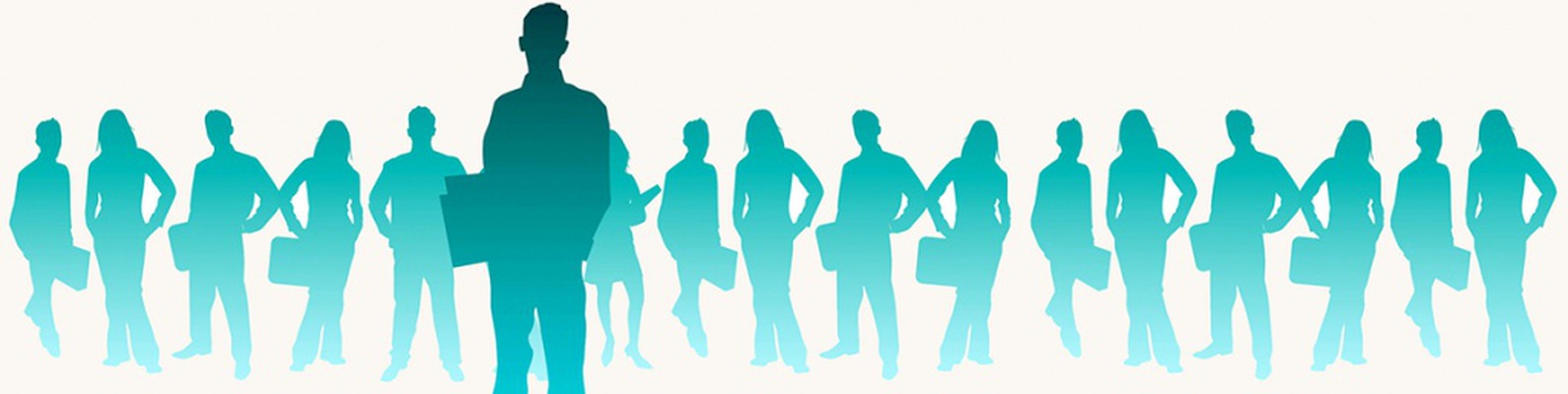 ОКТЯБРЬ 2023 годПРОДАВЕЦ, КОНТРОЛЕР-КАССИР, ТОВАРОВЕД1. В ООО Дуэт требуется продавец, з/п от 19000 руб. Тел. 8 (34385) 65060, 8 (908) 6313847 Худякова Анна Игоревна.2. В ООО "СЕРОВХЛЕБ" требуется продавец, з/п от 18700 руб. Тел. 8 (992) 0229884, Казанцева Лариса Владимировна.3. В торговую сеть магазинов «Магнит» требуются продавцы, з/п от 25 000 руб. Тел. 8(950) 6368341 Попова Арина Владимировна.4. В ООО ПКФ Инвест-Проект требуется продавец, з/п от 25000 руб. Тел. 8 (950) 6333831 Татьяна Алексеевна.5. В ООО Карусель требуется продавец, з/п от 27000 руб. Тел., 8 (34385) 71332, Тошева Наталия Владимировна.ПОВАР, КОНДИТЕР, ТЕХНОЛОГ, ПЕКАРЬ1. В ООО "СЕРОВХЛЕБ" требуется пекарь, з/п от 18700  руб. Тел. 8 (992) 0229884 Казанцева Лариса Владимировна.2. Требуется пекарь, з/п от 20000 руб. Тел. 8 (908) 9135467 Быкова Светлана Владимировна.3. В ОП Дирекции ООО "ОМС-Лечебное питание» требуется пекарь, з/п от 22500  руб. и повар з/п от 33000 руб. Тел. 8 (800) 2343105 Елена.4. В ООО "ШКОЛЬНОЕ ПИТАНИЕ" требуется повар, з/п от 30000 руб. Тел. 8 (912) 2932788, Николаева Мария Олеговна, экономист.5. В ООО «Вареничное» требуется повар, з/п от 40000 руб. Тел. (922) 2205799 Роман Рафаилович. 6. В МАДОУ д/с № 16 «Тополек» требуется повар, з/п от 18700 руб. Тел. 8 (34385) 54531, Кропотина Ольга Владимировна.7. В  МБДОУ д/с № 33 «Веснушки» требуется повар, з/п от 18679 руб. Тел. 8 (34385) 77710 Левчук Ирина Анатольевна, руководитель.8. В ООО СП Чистые ключи требуется повар, з/п от 27800  руб. Тел. 8 (34385) 38315, Ашихмин Дмитрий Геннадьевич.9. В кафе требуется повар, з/п от 25000 руб. Тел. 8 (908) 9268037Иванова Юлия Витальевна.10. В ООО «БУРГЕР РУС» требуется повар, з/п от 28000 руб. Тел.  (800) 7003232 Кистанова ТатьянаОФИЦИАНТ, БАРМЕН, АДМИНИСТРАТОР1. Требуется администратор, з/п от 18679 руб. Тел. 8(904) 5436968 Бобровская Юлия Михайловна. 2. В студию красоты требуется администратор, з/п от 25000 руб. Тел. 8(909) 0195500 Овчинникова Светлана Юрьевна.3. В ООО «РБЕ» требуется администратор, з/п от 25000 руб. Тел. 8 (982) 6874722 Храмова Виктория.БУХГАЛТЕР1. В ООО «Сигнал» требуется бухгалтер, з/п от 34456 руб. Тел. 8 (34385) 30060 Веракса Татьяна Геннадьевна, начальник отдела кадров.2. В  МБДОУ д/с № 33 «Веснушки» требуется бухгалтер, з/п от 20000 руб. Тел. 8 (34385) 77710 Левчук Ирина Анатольевна, руководитель.3. В  МКУ Центр развития муниципальных образовательных учреждений требуется бухгалтер, з/п от 30000 руб. Тел. 8 (922) 2299986 Антонов Александр Владимирович.4. В ГАПОУ СО Северный педагогический колледж требуется бухгалтер, з/п от 20000 руб. Тел. 8 (34385) 68276, Погудина Светлана Валерьевна, начальник отдела кадров. 5. В  ООО "СЕРОВХЛЕБ" требуется бухгалтер, з/п от19000  руб. Тел. 8 (992) 0229884 Казанцева Лариса Владимировна.НОЯБРЬ 2023  годПРОДАВЕЦ, КОНТРОЛЕР-КАССИР, ТОВАРОВЕД 1. В ООО "СЕРОВХЛЕБ" требуется продавец, з/п от 18700 руб. Тел. 8 (992) 0229884, Казанцева Лариса Владимировна.2. В ООО «РБЕ» требуется кассир, з/п от 25000 руб. Тел. 8 (982) 6874722 Храмова Виктория.3. В торговую сеть магазинов «Магнит» требуются продавцы, з/п от 25 000 руб. Тел. 8(950) 6368341 Попова Арина Владимировна.ОФИЦИАНТ, БАРМЕН, АДМИНИСТРАТОР1. В ООО «РБЕ» требуется администратор, з/п от 25000 руб. Тел. 8 (982) 6874722 Храмова Виктория.2. В МУП «Надеждинский» требуется официант, з/п от 19 400 руб. Тел. 8 (34385) 75200.3. В ООО Серов-пицца требуется официант, з/п от 25000 руб. Тел. 8(904) 1617433, 8 (34385) 62448, Баталова Ольга СергеевнаПОВАР, КОНДИТЕР, ТЕХНОЛОГ 1.  В ГБУЗ СО "ПТД № 2" требуется повар, з/п от 20000 руб., кухонный рабочий з/п от 18679 руб. Тел. 8 (34385) 68077 Усикова Эльмира Габтрахмановна.2. В МАДОУ д/с № 25 Дельфинчик требуется повар, з/п от 18679 руб. Тел. 8 (34385) 76177, Павлова Елена Александровна, заведующая филиала № 19. 3. В ООО «РБЕ» требуется пекарь з/п от 30000 руб., повар з/п от 25000 руб., кухонный рабочий, з/п от 22000 руб. Тел. 8 (982) 6874722 Храмова Виктория.4. В ООО "СЕРОВХЛЕБ" требуется пекарь, з/п от 18700  руб. Тел. 8 (992) 0229884 Казанцева Лариса Владимировна.5. В МУП «Надеждинский» требуется официант, з/п от 35000 руб. Тел. 8 (34385) 75200.6. В ООО «БУРГЕР РУС» требуется повар, з/п от 35000 руб. Тел.  (800) 7003232 Кистанова ТатьянаБУХГАЛТЕР1. МБДОУ д/с № 33 Веснушки требуется бухгалтер,  з/п от 20000 до 25000 руб. Тел. 8 (34385) 77710, Левчук Ирина Анатольевна.2. В  ООО "СЕРОВХЛЕБ" требуется бухгалтер, з/п от19000  руб. Тел. 8 (992) 0229884 Казанцева Лариса Владимировна.3. В ООО "ЮБИЛЕЙНОЕ" требуется бухгалтер, з/п от 20000 руб. Тел. 8 (950) 6395400, Дарья Алексеевна.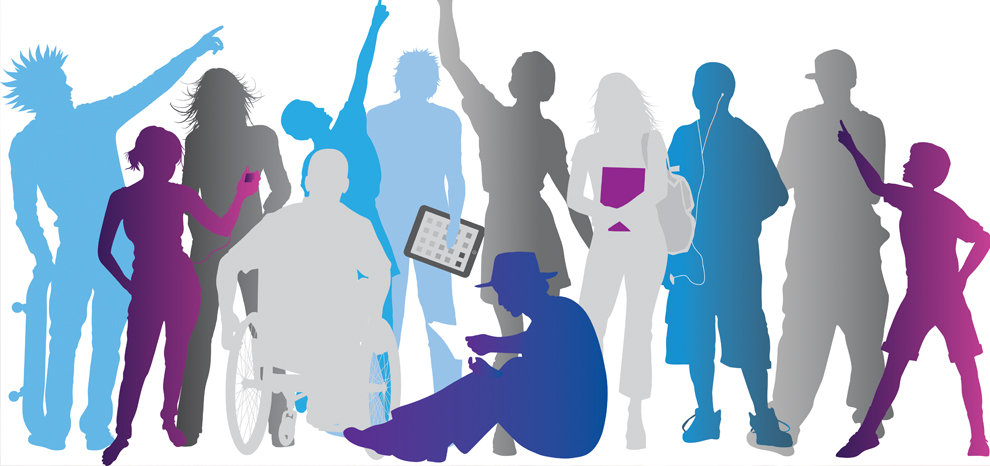 ДЕКАБРЬ 2023  годПРОДАВЕЦ, КОНТРОЛЕР-КАССИР, ТОВАРОВЕД 1. В магазин «Дискаунт», по адресу ул. Кирова 68. требуются сотрудники, з/п 1 час - 125руб. Тел. + 7 904-540-39-82, +7-9000-42-08-78.ОФИЦИАНТ, БАРМЕН, АДМИНИСТРАТОР1. ПОВАР, КОНДИТЕР, ТЕХНОЛОГ 1. БУХГАЛТЕР1.  ЯНВАРЬ 2024  годПРОДАВЕЦ, КОНТРОЛЕР-КАССИР, ТОВАРОВЕД 1. ПОВАР, КОНДИТЕР, ТЕХНОЛОГ 1. БУХГАЛТЕР1. ЛОГИСТ1.  ФЕВРАЛЬ  2024  годПРОДАВЕЦ, КОНТРОЛЕР-КАССИР, ТОВАРОВЕД 1. ОФИЦИАНТ, БАРМЕН, АДМИНИСТРАТОР1. ПОВАР, КОНДИТЕР, ТЕХНОЛОГ1. БУХГАЛТЕР1. МАРТ 2024 годПРОДАВЕЦ, КОНТРОЛЕР-КАССИР, ТОВАРОВЕД1.  ПОВАР, КОНДИТЕР, ТЕХНОЛОГ1. ОФИЦИАНТ, БАРМЕН, АДМИНИСТРАТОР1. БУХГАЛТЕР1. Апрель 2024 годПРОДАВЕЦ, КОНТРОЛЕР-КАССИР, ТОВАРОВЕД1.  ПОВАР, КОНДИТЕР, ТЕХНОЛОГ1. ОФИЦИАНТ, БАРМЕН, АДМИНИСТРАТОР1. БУХГАЛТЕР1. МАЙ  2024 годПРОДАВЕЦ, КОНТРОЛЕР-КАССИР, ТОВАРОВЕД1. ПОВАР, КОНДИТЕР, ТЕХНОЛОГ1 ОФИЦИАНТ, БАРМЕН, АДМИНИСТРАТОР1БУХГАЛТЕР1. ИЮНЬ  2024 годПРОДАВЕЦ, КОНТРОЛЕР-КАССИР, ТОВАРОВЕД 1. ОФИЦИАНТ, БАРМЕН, АДМИНИСТРАТОР1. ПОВАР, КОНДИТЕР, ТЕХНОЛОГ1. БУХГАЛТЕР 1. ИЮЛЬ  2024 годПРОДАВЕЦ, КОНТРОЛЕР-КАССИР, ТОВАРОВЕД 1. ОФИЦИАНТ, БАРМЕН, АДМИНИСТРАТОР1. ПОВАР, КОНДИТЕР, ТЕХНОЛОГ1. БУХГАЛТЕР 1. 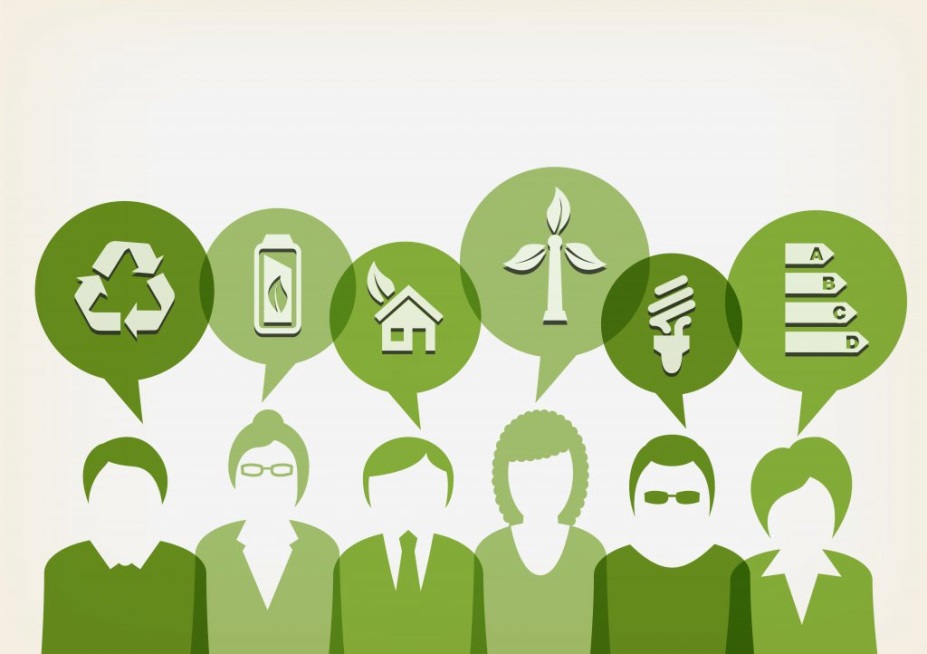 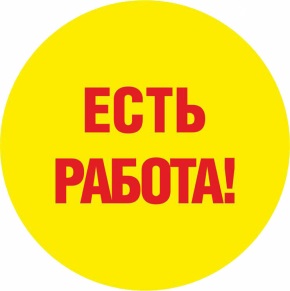 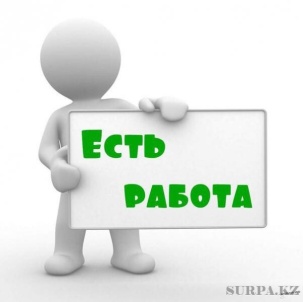 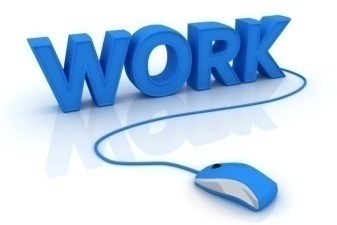 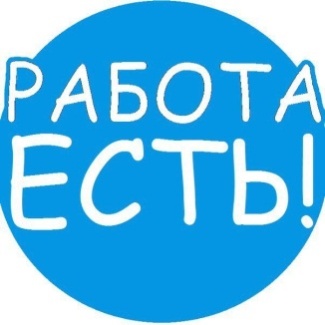 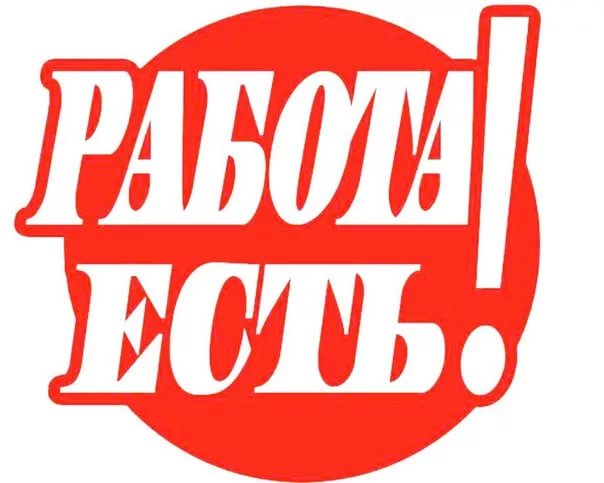 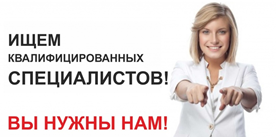 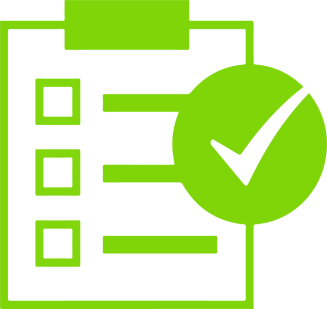 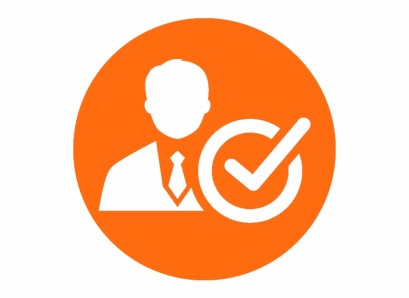 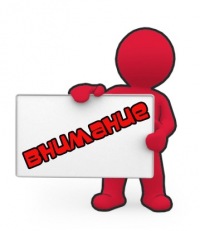 